             Agreed Report of the Board of Management Meeting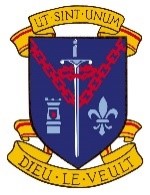  21st September 2023An attendance roll was taken. Ms. Mary Mullarkey was elected as Chairperson.The Checklist for the Board of Management and Board meetings was completed.The Appendix to School Self-Evaluation Report, including the legislative and regulatory checklist will be completed by Ms. Mary Mullarkey and Ms. Regina Anderson.All correspondence was addressed. The Child Protection Oversight report and the Anti Bullying report was presented. An update was provided on teaching and learning, the Leaving Certificate and the the Leaving Certificate Applied results, additional accommodation, the Emergency Works applications and the development of the pitches.The Intimate Care policy was ratified by the board. A financial report was presented and adoptedMs. Mary MullarkeyChairperson                                                 28.11.2023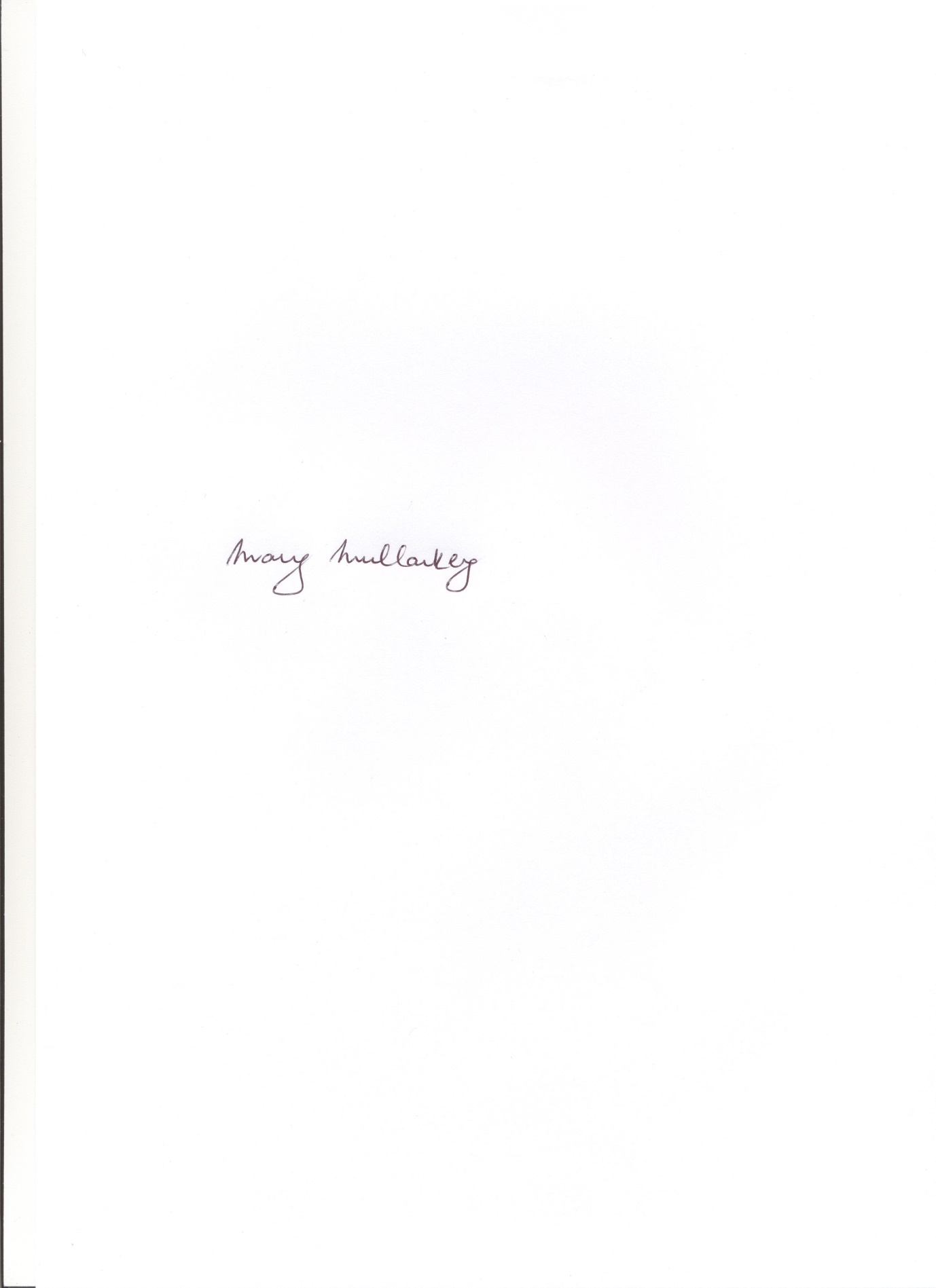 4. 4. 